EXEMPLO DE MODELO DE PLANO DE AÇÃO EXECUTIVO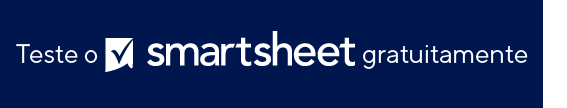 GERENTE DE PROJETOSGERENTE DE PROJETOSGERENTE DE PROJETOSDATA DE HOJEDATA DE HOJEDATA DE HOJEDATA DE HOJEBrent WilliamsBrent WilliamsBrent WilliamsDD/MM/AADD/MM/AADD/MM/AADD/MM/AAMETAEscreva sua declaração de meta abaixo.Escreva sua declaração de meta abaixo.Escreva sua declaração de meta abaixo.Escreva sua declaração de meta abaixo.Escreva sua declaração de meta abaixo.Escreva sua declaração de meta abaixo.Escreva sua declaração de meta abaixo.PLANO DE AÇÃODESCRIÇÃO DA AÇÃORESPONSÁVELPRIORIDADESTATUSINÍCIOTÉRMINORECURSOS NECESSÁRIOSRECURSOS NECESSÁRIOSPREVISÃO DE RISCOSRESULTADOMeta nº 1: selecionar o localMédiaConcluídoIdentificar opções de localSally J.AltaConcluído30/92/10Visitar locais Sally J.MédiaEm espera5/109/10Encontrar pessoal para participar da visita ao localEncontrar pessoal para participar da visita ao localAssinar contratoMaria S.BaixaEm andamento12/1012/10Advogado/Depto. JurídicoAdvogado/Depto. JurídicoBaixaConcluídoMeta nº 2: garantir os palestrantes AltaEm andamentoRecrutar palestrantesSally J.MédiaEm andamento7/1012/10Biografias dos palestrantesSally J.MédiaEm andamento12/1014/10Criar e enviar pacotes aos palestrantesMaria S.BaixaConcluído13/1016/10Confirmar palestrantesSally J.MédiaEm espera17/1018/10BaixaEm andamentoMeta nº 3: atrair patrocinadoresBaixaEm andamentoIdentificar patrocinadoresJohn S.BaixaEm andamento13/1019/10Equipe de captação de recursos e webEquipe de captação de recursos e webRedigir contrato para patrocinadoresMaria S.BaixaEm andamento15/1016/10Enviar e-mailsJohn S.BaixaNão iniciado19/1021/10Fazer chamadas não solicitadasJohn S.BaixaNão iniciado21/1023/10Da equipe de vendasDa equipe de vendasBaixaEm esperaMeta nº 4: promover o eventoAltaConcluídoEquipe de marketingEquipe de marketingCriar bannersMorgan K.AltaConcluído26/1028/10Pedir brindesMorgan K.AltaConcluído28/1028/10Canecas de café, sacolas, lápisCanecas de café, sacolas, lápisCriar estratégia de redes sociaisCorrine J.AltaConcluído13/1026/10Criar materiais de marketingKaren Z.AltaConcluído26/1030/10AltaConcluídoAVISO DE ISENÇÃO DE RESPONSABILIDADEQualquer artigo, modelo ou informação fornecidos pela Smartsheet no site são apenas para referência. Embora nos esforcemos para manter as informações atualizadas e corretas, não fornecemos garantia de qualquer natureza, seja explícita ou implícita, a respeito da integridade, precisão, confiabilidade, adequação ou disponibilidade do site ou das informações, artigos, modelos ou gráficos contidos no site. Portanto, toda confiança que você depositar nessas informações será estritamente por sua própria conta e risco.